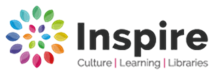 Mobile Library visits for 2020For information about requested titles or particular items of stock, please contact:Southwell Library 01636 812148.  Email: southwell.library@inspireculture.org.ukDay: FridayDay: FridayMobile: EastMobile: EastMobile: EastRoute: 8Route: 8Jan 10thFeb 7thFeb 7thMar 6thApril 3rdApril 3rdMay 1stMay 29thJune 26thJune 26thJuly 24thAug 21stAug 21stSept 18thOct 16thNov 13thNov 13thDec 11thStop No.LocationStop Name Arrive Depart1NewarkMuskham Rd Nursery9.3010.002BaldertonFernwood Nursery10.2010.503BaldertonLancaster grange10.5511.104BaldertonBeeston Rd11.2011.405NewarkCarlton Close11.5012.056NewarkMillbank Care Home12.1012.307CothamOld School13.1013.358NewarkRiverside/Peebles13.4514.009NewarkMarlborough14.0514.2510NewarkValley Prospect14.3014.4511NewarkParkway14.5015.10NewarkHawton Rd15.1515.30